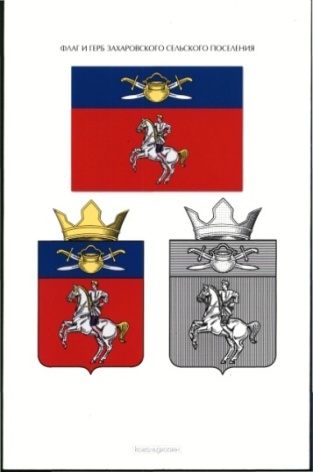 АДМИНИСТРАЦИЯЗАХАРОВСКОГО СЕЛЬСКОГО ПОСЕЛЕНИЯ КОТЕЛЬНИКОВСКОГО МУНИЦИПАЛЬНОГО РАЙОНАВОЛГОГРАДСКОЙ ОБЛАСТИПОСТАНОВЛЕНИЕ от  21.10.2020 г.		                         № 48бОб утверждении муниципальной программы «Развитие мероприятий молодежной политики на территории Захаровского сельского поселения Котельниковского муниципального Волгоградской области на 2021-2023гг.»Во исполнение Федерального закона от 06.10.2003г. № 131-ФЗ «Об общих принципах организации местного самоуправления», руководствуясь Уставом  Захаровского сельского поселенияПОСТАНОВЛЯЮ:Утвердить муниципальную программу «Развитие мероприятий молодежной политики на территории Захаровского сельского поселения Котельниковского муниципального района Волгоградской области на 2021-2023гг.»Контроль за исполнением настоящего постановления оставляю за собой.Глава Захаровского сельского поселения                                                  С.Н. Калинчик	приложениек постановлениюадминистрацииЗахаровскогосельского поселенияКотельниковскогомуниципального районаВолгоградской области от   21.10.2020    № 48бМУНИЦИПАЛЬНАЯ ПРОГРАММА«Развитие мероприятий молодежной политики на территории Захаровского сельского поселения  Котельниковского муниципального района Волгоградской области на 2021-2023гг.»ПАСПОРТ ПРОГРАММЫОбщая характеристика сферы реализации муниципальной ПрограммыСложившаяся на сегодня ситуация в сфере развития молодого поколения неоднозначна. С одной стороны, современную российскую молодежь отличает самостоятельность, практичность и мобильность, ответственность за свою судьбу, повышенная заинтересованность в получении качественного образования и профессиональной подготовки, влияющей на дальнейшее трудоустройство и карьеру. С другой стороны, молодым людям присущ низкий уровень интереса и участия в событиях политической, экономической и культурной жизни.Основополагающей задачей политики администрации Захаровского сельского поселения  на современном этапе является создание благоприятных экономических, социальных, организационно-правовых условиях для воспитания, обучения и развития молодых граждан. Проведение эффективной муниципальной молодежной политики является одним из важнейших инструментов развития, роста благосостояния граждан и совершенствования общественных отношений.Решение поставленных задач будет осуществляться в ходе реализации муниципальной программы « Развитие мероприятий молодежной политики на территории Захаровского сельского поселения на 2021– 2023 годы».Мероприятия данной программы нацелены на создание условий для организованного досуга подростков и молодежи Захаровского сельского поселения, что будет способствовать развитию в молодежной среде общечеловеческих ценностей в области культуры, творчества, здорового образа жизни.                 2. Цели, задачи сроки и этапы реализации муниципальной  ПрограммыОсновными целями муниципальной Программы являются повышение гражданского самосознания и привлечение к здоровому образу жизни молодёжи сельского поселения, создание условий для социализации молодых людей и вовлечение их в культурную, политическую и экономическую жизнь поселения, Котельниковского района, Волгоградской области.Достижение основных целей муниципальной Программы обеспечивается за счет решения следующих основных задач:1. Обеспечение потребности молодого поколения в проведении мероприятий, направленных на молодёжную политику, вовлечение молодежи в общественную деятельность поселения;2. Проведение социально-значимых акций, направленных на воспитание молодежи;3. Создание условий для формирования морально-нравственных ценностей и гражданской культуры молодежи, пропаганда здорового образа жизни;4. Противодействие распространению идей экстремизма, социальной, национальной и религиозной нетерпимости;5. Развитие и реализация творческого потенциала молодежи;6. Информационное обеспечение молодежи и информационная поддержка молодежных мероприятий.Программа направлена на привлечение интереса молодого поколения к молодёжным мероприятиям, сохранение здоровья, повышение физического и нравственного потенциала молодежи на территории Захаровского сельского поселения Котельниковского муниципального района.Муниципальная Программа реализуется в один этап в 2021-2023гг.     3. Обоснование объема финансовых ресурсов, необходимых для реализации муниципальной Программы.                      Финансирование Программы осуществляется из средств местного бюджета (бюджета Захаровского сельского поселения) в сумме 40,0 тыс.рублей.Объемы финансирования носят прогнозный характер и подлежат ежегодному уточнению при формировании проекта бюджета Захаровского сельского поселения на соответствующий год, исходя из возможностей бюджета и степени реализации мероприятий Программы.Общий объем финансирования Программы составит 30,0 тыс. руб. ,в том числе:2021 г.-20,0 тыс.  руб.;2020г. -10,0 тыс. руб.; 2023г.- 10,0 тыс. руб.4. Эффективность реализации Программы Реализация мероприятий, предусмотренных настоящей Программой позволит:- Удовлетворить потребность молодёжи в качестве проводимых молодёжных мероприятий;- Повысить уровень гражданско-патриотического сознания в молодежной среде;- Сформировать активную и позитивную жизненную позицию у молодежи;- Снизить проявление негативных процессов в молодежной среде путем формирования у молодежи приоритета здорового образа жизни;- Воспитать у молодого поколения духовную нравственность, чувство долга и ответственности.Утвержден  постановлениемадминистрацииЗахаровскогосельского поселенияКотельниковскогомуниципального районаВолгоградской области           от 21.10.2020г. №48б      ПЕРЕЧЕНЬ«Развитие мероприятий молодежной политики на территории Захаровского сельского поселения  Котельниковского муниципального района Волгоградской области на 2021-2023гг.»НаименованиеПрограммы «Развитие мероприятий молодежной политики на территории Захаровского сельского поселения  Котельниковского муниципального района Волгоградской области на 2021-2023гг.»Цели ПрограммыОрганизация семейного, молодежного и детского досуга и творчества;Создание условий для успешной социализации и эффективной самореализации молодых людей.Повышение участия подростков и молодежи в жизни поселения.Задачи Программы-Воспитание гражданственности и патриотизма молодежи поселения;-поддержка различных форм культур, интеллектуального, творческого и физического развития молодежи;- Содействие развитию молодежных инициатив.Целевые показатели  Увеличение количества молодых людей, участвующих в мероприятиях, направленных на гражданское и патриотическое воспитание, духовно-нравственное развитие детей и молодежи;   Увеличение количества молодых людей, участвующих в культурно-досуговых и творческих мероприятиях, а так же мероприятиях, направленных на творческое и интеллектуальное развитие молодежи;Сроки реализации ПрограммыРеализация муниципальной Программы предполагается осуществить в один этап в течение 2021-2023г.г.Объем и источники финансированияОбщий объем финансирования муниципальной Программы за счет средств местного бюджета составит 40,0 тыс.рублей, из них:2021г.-20,0 тыс. руб.;2022г.- 10,0 тыс. руб.;2023г.-10,0 тыс. руб.Ожидаемые результаты реализации Программы- Исходя из важного значения роли молодежи в обществе, из необходимости создания условий для ее гражданского становления и социального развития, реализации ее потенциала, а также в связи с необходимостью проведения целостной государственной молодежной политики на территории поселения комплексного решения проблем молодежи разработана Программа реализации мероприятий молодежной политики на территории Захаровского сельского поселения в 2021– 2023гг.№п/пНаименование мероприятийИсполнителиСрок исполненияИсточники финансированияОбъем финансированиятыс.руб.Объем финансированиятыс.руб.Объем финансированиятыс.руб.№п/пНаименование мероприятийИсполнителиСрок исполненияИсточники финансирования2021г2022г2023г                                           1.    Равитие гражданственности и патриотизма молодежи поселения                                           1.    Равитие гражданственности и патриотизма молодежи поселения                                           1.    Равитие гражданственности и патриотизма молодежи поселения                                           1.    Равитие гражданственности и патриотизма молодежи поселения                                           1.    Равитие гражданственности и патриотизма молодежи поселения                                           1.    Равитие гражданственности и патриотизма молодежи поселения                                           1.    Равитие гражданственности и патриотизма молодежи поселения                                           1.    Равитие гражданственности и патриотизма молодежи поселения1.1Мероприятия по героико-патриотическому воспитаниюАдминистрацияЗахаровскогосельского поселенияВ течение2021г.2022г2023г.Бюджет Захаровского сельского поселения1.2Мероприятия, посвященные Дню Защитника Отечества.АдминистрацияЗахаровскогосельского поселенияВ течение2021г.2022г2023г.Бюджет Захаровского сельского поселения1.3Сборы допризывной молодежи.АдминистрацияЗахаровскогосельского поселенияВ течение2021г.2022г2023г.Без финансированияНе требуетсяНе требуетсяНе требуется                                                2.   Организация массовых молодежных,досуговых мероприятий                                                2.   Организация массовых молодежных,досуговых мероприятий                                                2.   Организация массовых молодежных,досуговых мероприятий                                                2.   Организация массовых молодежных,досуговых мероприятий                                                2.   Организация массовых молодежных,досуговых мероприятий                                                2.   Организация массовых молодежных,досуговых мероприятий                                                2.   Организация массовых молодежных,досуговых мероприятий                                                2.   Организация массовых молодежных,досуговых мероприятий2.1Организация и проведение студенческого праздника «Татьянин день» (приобретение сувенирной продукции)АдминистрацияЗахаровскогосельского поселенияВ течение2021г.2022г2023г.Бюджет Захаровского сельского поселения2.2Организация и проведение Дня Святого Валентина (приобретение сувенирной продукции)АдминистрацияЗахаровскогосельского поселенияВ течение2021г.2022г2023г.Бюджет Захаровского сельского поселения2.3День защиты детей (приобретение подарков и призов)АдминистрацияЗахаровскогосельского поселенияВ течение2021г.2022г2023г.Бюджет Захаровского сельского поселения5,02.4День молодежи АдминистрацияЗахаровскогосельского поселенияВ течение2021г.2022г2023г.Бюджет Захаровского сельского поселения2.5Проведение новогодних мероприятий для детей и молодежи (приобретение подарков)АдминистрацияЗахаровскогосельского поселенияВ течение2021г.2022г2023г.Бюджет Захаровского сельского поселения15,010,010,0                                                       3.   Развитие массового спорта среди детей и подростков                                                       3.   Развитие массового спорта среди детей и подростков                                                       3.   Развитие массового спорта среди детей и подростков                                                       3.   Развитие массового спорта среди детей и подростков                                                       3.   Развитие массового спорта среди детей и подростков                                                       3.   Развитие массового спорта среди детей и подростков                                                       3.   Развитие массового спорта среди детей и подростков                                                       3.   Развитие массового спорта среди детей и подростков3.1Участие в районных спартакиадах, соревнованиях и др. спортивных мероприятияхАдминистрацияЗахаровскогосельского поселенияВ течение2021г.2022г2023г.Бюджет Захаровского сельского поселения3.2Организация и проведение спортивных мероприятий поселенияАдминистрацияЗахаровскогосельского поселенияВ течение2021г.2022г2023г.Бюджет Захаровского сельского поселения